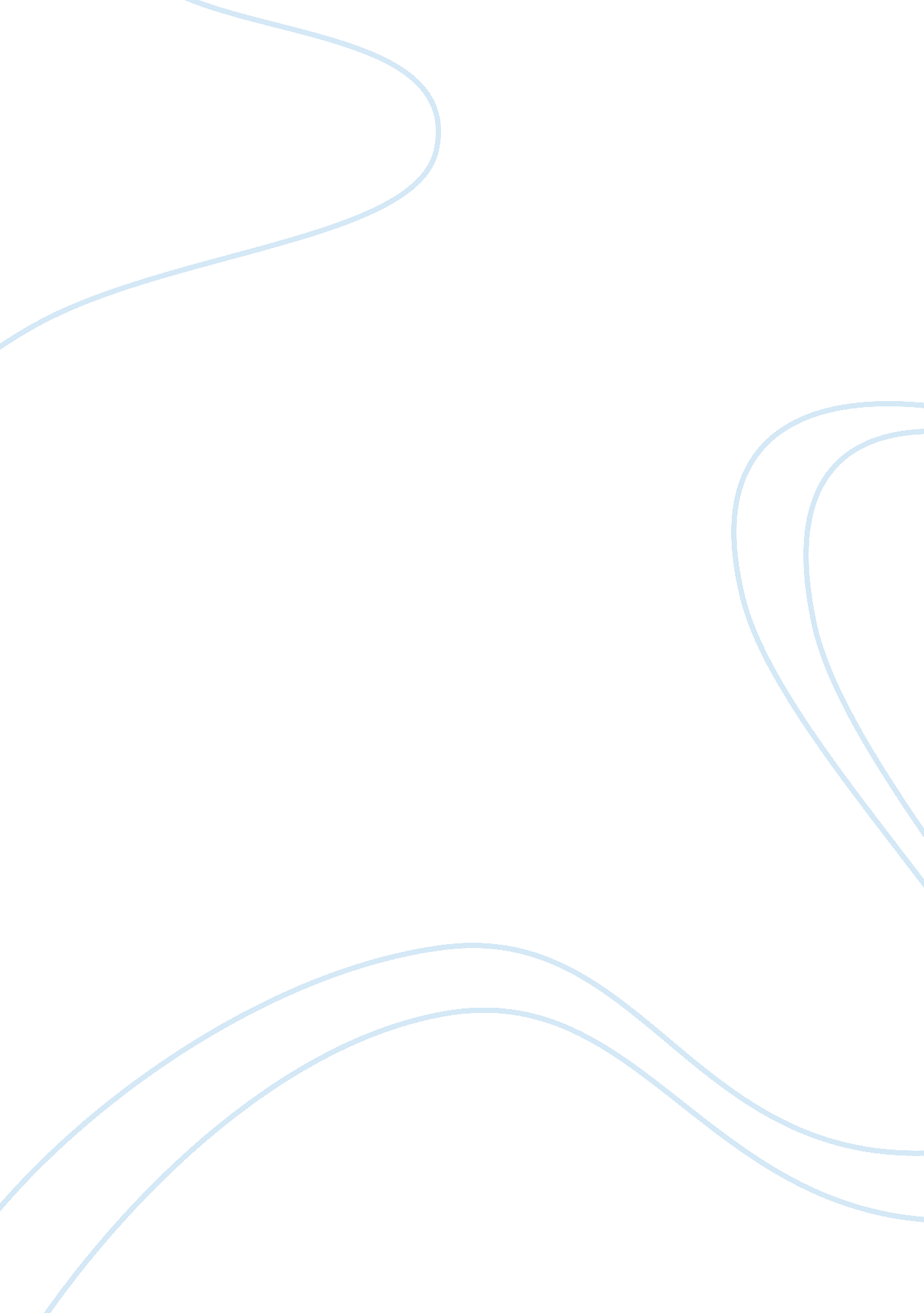 Using correlationsPsychology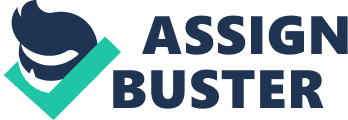 Psychological Study for Pearson Correlation Correlations between Developments (increase) in Social Media, Interpersonal Behavior andPerformance 
Psychologically, the receipt and performance of ICB (Interpersonal Citizenship Behavior); which is a form of Organizational Citizenship Behavior becomes very dynamic. Recently, the changes have become so huge and noticeable. Humans are social beings and are really affected by the social environment around them. People tend to compare and contrast themselves to one another. They can be either discouraged or motivated (inspired) by other people. The manner they behave is influenced by the manner they relate to one another. In the organizations, this aspect affects the behavior and performance of the employees. 
Recently, there have been enormous developments in the internet social networking. My hypothesis suggests that people have become more social, and this has really affected their Interpersonal Citizenship Behavior and performance in their different areas of work. Social Networks allow people (friends) to connect and share many things about their daily lives; this has promoted socialization. 
With increased socialization, psychologically people have become gradually attached or bonded to one another in a more detailed context as compared to the older days when social networks were non-existent. These have made them socially and psychologically close in a way that they are safe with one another. Therefore, their social behavior has changed alongside their performance in their respective areas of work since better socialization enhances communication and teamwork. 
When Pearson Correlation tests the relationship between the development of social networking (increase), Interpersonal Behavior and Performance, The results are likely to be positive. The more people socially network, the more their work performance will increase as explained above, and the result will be on the positive (0> 1). When an increase in a variable results to an increase in another variable, the result becomes positive but less than 1; and above zero since zero portrays no correlation (Steinberg, 2010). There is behavioral increase as well since people engage in socialization so actively that even at the times of difficulties, they always have other people in the network to discuss and share their problems with; which enables them to cope up, recover or overcome their sorrows. 
Reference 
Steinberg, W (2010). Statistics Alive!, 2nd Edition. SAGE Publications, Inc. Vital Book file. 